第39回　三重県建築賞　表彰式を挙行	令和2年度 (一社)三重県建設業協会　実施事業		開催日時：令和2年8月28日(金)	開催場所：三重県総合文化センター内　フレンテみえ　フレンテホール参加者：72名　主催者：（一社）三重県建設業協会事業内容：　三重県建築賞は三重県内の地域社会の発展に寄与し、地域と環境に根ざした優秀な建築作品を表彰するもので、三重県内に本店を有する建設業者が施工したものに限られます。　第39回の応募作品は平成30年1月1日から令和元年12月31日までに完成及び完成見込みの建築物で、増改築等を含みます。一般部門と住宅部門があり、三重県内で施工されたものが対象です。　作品の審査は、学識経験者等からなる審査委員会により審査を行うことになっており、一般部門・住宅部門ごとに入賞（知事賞・濱口賞・田村賞・協会長賞）、入選、参加賞を決定します。　全応募作品（19点）は審査委員による現地審査を行います。作品の現地審査は令和2年3月11日から25日までの間で4日間実施し、設計者・施工者の皆さんから現地で建築物に対する説明を受けました。　現地審査後、三重県建築賞審査委員会を開催し各賞が決定されました。　この結果をうけて、第39回三重県建築賞表彰式が平成2年8月28日（金）13時30分から、三重県総合文化センター　フレンテみえ　フレンテホールにて挙行されました。　表彰式では、当協会山野　稔　会長が挨拶し、続いて第39回三重県建築賞審査委員長を務めていただいた木下　誠一　様（三重短期大学　生活科学科居住環境コース　教授）から今回の入賞作品の講評が発表され、表彰式に移りました。　はじめに、三重県知事賞を受賞された2作品の建築主、設計者、施工者に対して、三重県県土整備部理事　真弓　明光　様より表彰状と記念品が授与されました。続いて、当協会山野会長から、入賞作品（濱口賞、田村賞、会長賞）の建築主、設計者、施工者に対して、表彰状と記念品が授与されました。　表彰式終了後、知事賞、濱口賞、田村賞を受賞された設計者、施工者から応募作品についてのプレゼンテーションが行われ、来場された方々に日ごろ聞くことが出来ない設計コンセプトや施工の際苦労した点などについて貴重なお話が聞く事が出来ました。今後の設計・施工の参考になったのではないでしょうか。第３９回三重県建築賞応募作品19点のうち入賞・入選作品は以下の通りです。　　☆　入賞　　５点　　　　　　知事賞　２点　　一般部門　１点　　・伊賀市庁舎　　　　　　　　　　　　　　住宅部門　１点　　・羽所町の家　　　　　　濱口賞　１点　　住宅部門　１点　　・のぼる月を見る家　　　　　　田村賞　１点　　一般部門　１点　　・亀山市立川崎小学校　　　　　　会長賞　１点　　住宅部門　１点　　・Ys-residence☆　入選　６点　　　　　　　　　　　　一般部門　５点　　・株式会社誠文社鈴鹿工場・田渕眼科　　　　　　　　　　　　　　　　　　　　　　　　・めいりんこども園きらきら　　　　　　　　　　　　　　　　　　　　　　　・トヨタカローラ三重サーキット通り店・　　　　　　　　　　　　　　　　　　　　　　　　　GR　Garage Suzuka　　　　　　　　　　　　　　　　　　　　　　　・大台町立日進保育園　　　　　　　　　　　　　　住宅部門　１点　　・竹川神宮の家☆　参加賞　８点　　　　　　　　　　　　　一般部門　　７点　　　　　　　　　　　　住宅部門　　１点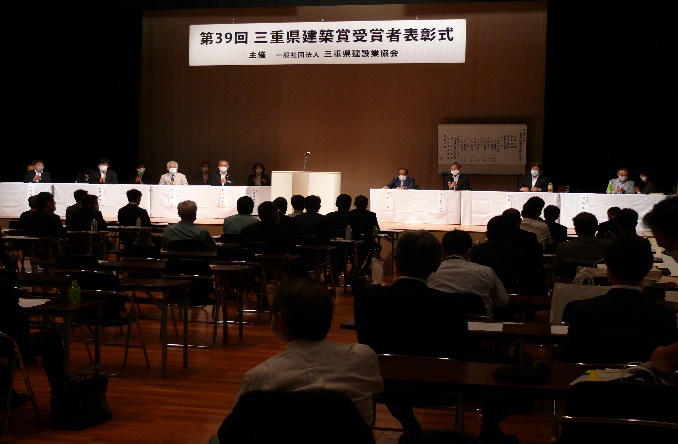 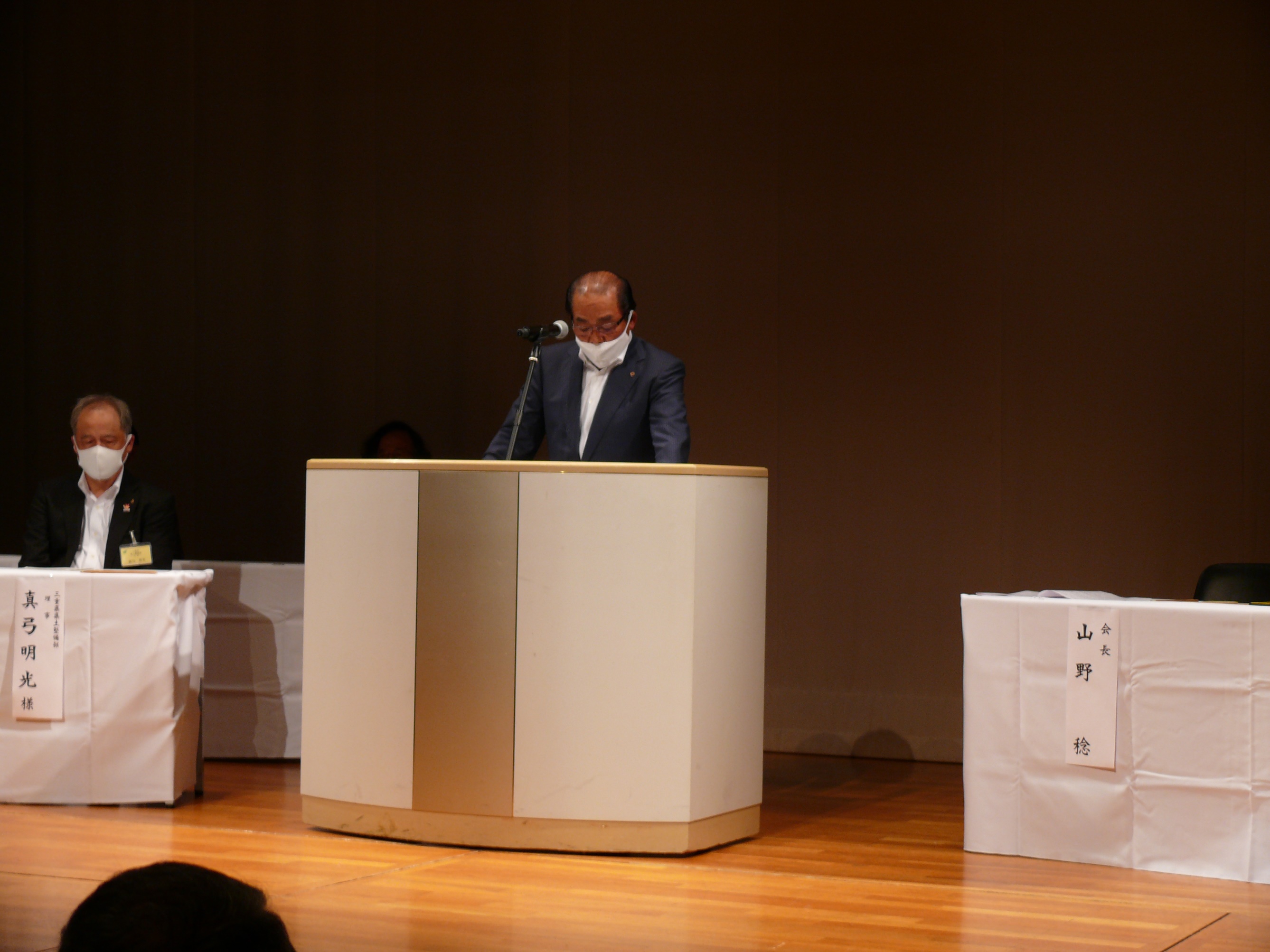 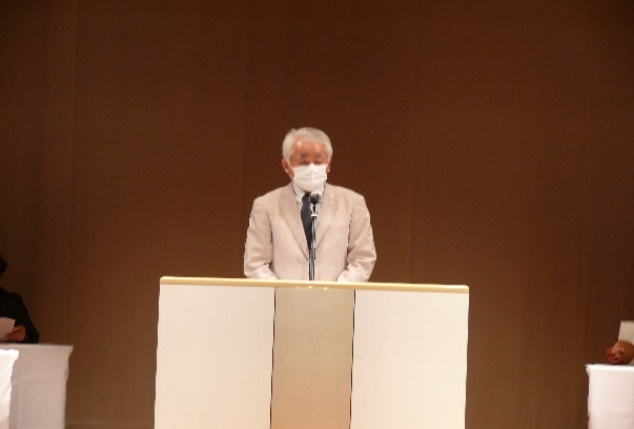 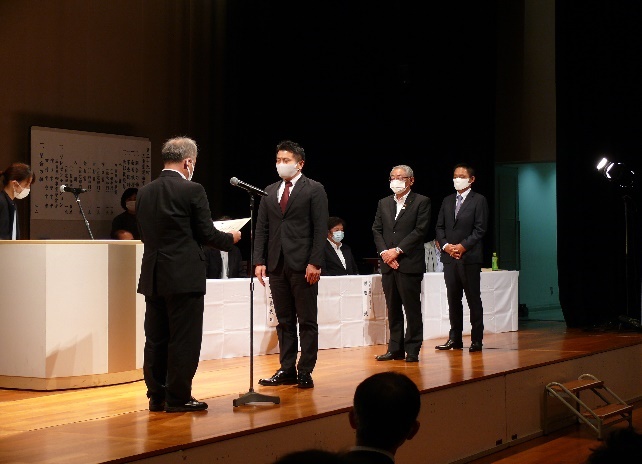 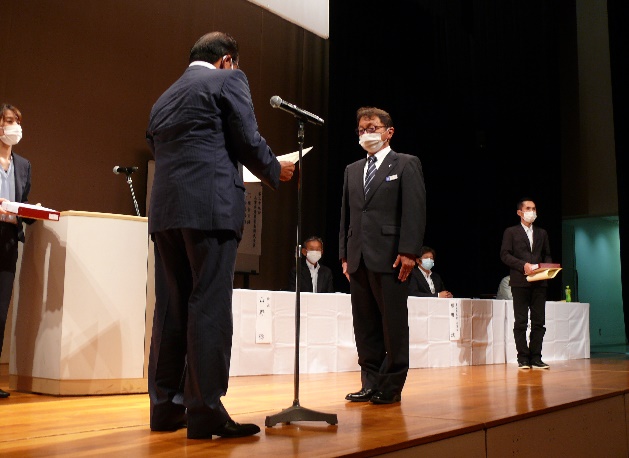 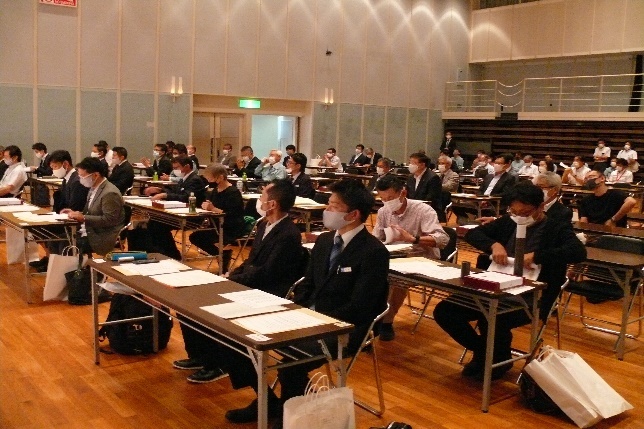 